OKUL DIŞARIDA GÜNÜ NEDİR?	Okul Dışarda Günü açık havada öğrenmeyi ve oynamayı kutlamak ve ilham vermek için yapılan küresel bir kampanyadır. Okul Dışarda Günü'nde dünyanın dört bir yanında binlerce okul sınıflarını açık havaya taşır ve derslerini oyunlar yoluyla işler. 2017'de, Okul Dışarıda Günü'ne dünya genelinde 2,3 milyon çocuk katıldı.	20-25 Mayıs tarihleri arasında tüm dünyada ve okulumuzda “OKUL DIŞARIDA” projesi kapsamında okul bahçesinde çeşitli etkinlikler düzenlenecektir. UZMANLAR NE DİYORDR. YANKI YAZGAN       “Çocuklar açık havada oyun oynarken dener, yanılır, araştırır, soru sorar,heyecanlanır, bedeninin sınırlarını zorlar, konuşur, karar verir, paylaşır, rekabet eder, liderlik eder, farklı düşünmeyi dener, izler, hatırlar, kaygıları ile baş etmeyi öğrenir, hayal kurar ve canlandırır.”PROF. DR. BELMA TUĞRUL        “Çocuklar dışarıda sadece fiziksel ve zihinsel olarak gelişmekle kalmaz, aynı zamanda sosyal ve duygusal gelişim alanlarında da güçlenirler. Okul çocukların “düzen kavramını anladıkları yaratıcı bir gelişim, etkileşim ve öğrenme alanıdır. OKUL DIŞARIDA GÜNÜ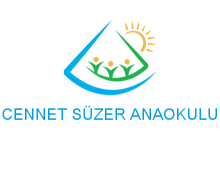        Biliyor musunuz; Günümüzde çocuklar, cezaevi mahkumlarına verilen 6O dakikalık dışarı çıkma zamanından daha az bir zamanı dışarıda geçiriyorlar.AÇIK HAVADA ÖĞRENMENİN ÇOCUKLAR ÜZERİNDE FAYDALARI1.DAHA İYİ SAĞLIK: Yazar Richard Louv, dikkat eksikliği, anksiyete, depresyon ve obezite de dahil olmak üzere birçok hastalığın çocuklar üzerindeki zararlı etkilerini tanımlamak için “doğa-eksikliği bozukluğu” ifadesini yazdı.2.DÜŞÜK STRES SEVİYESİ: Serotonin hormonu beyinde salgılandığında kişiye güvende ve iyi olma duyguları verir. Açık alanda geçirdiğimiz vakit süresince serotonin hormonu salgılanması artar.3.ÇEVREYE KARSI DAHA İYİ TUTUMLAR: açık havada öğrenme yoluyla tutum ve davranış değişikliği yaşanan çocuklarda çevreye dair sahip oldukları farkındalıklar da ve sorumlu davranışlarında artış olmaktadır.4.GENEL DAVRANIŞLARDA İYİLEŞME: açık havada eğitimin çocuklarda sosyal uyum, benlik kavramı ve takım çalışması becerilerini geliştirdiğini gösteriyor.5.GELİSMİS İLETİSİM BECERİSİ: Öğrenciler açık havada tartışmalara liderlik ediyor, seslerini duyurarak fikirleriyle katkı sağlıyor, birbirlerine geri bildirim veriyor ve anlaşmazlıkları çözüme kavuşturuyor.6.AÇIK HAVA BECERİLERİNDE GELİŞİM: Bahçe ile uğraşma, pusula kullanma, güneş veya ağaçlardaki yosunlaşma ile yön bulma, ateş yakma gibi tüm beceriler ancak açık havada deneyimleyerek öğrenilen beceriler oluyor.7.ÖZGÜVEN ARTISI: “Fiziksel ve duygusal olarak kendini sorgulama isteği açık havada uygulanan programların ayrılmaz parçalarıdır, çünkü kendini bu şekilde zorlamak kendine güveni ve benlik saygısını artırabilir ve iletişim becerilerini geliştirir”.8.GELİSMİS HAFIZA: sınıfı dışarıya taşımak, duyular için yepyeni uyarıcıları harekete geçirir ve böylece beyin bu uyarıcılar devredeyken alınan bilgileri çok daha kolay saklar.HAZIRLAYANCANSU KULCENNET SÜZER ANAOKULU REHBERLİK SERVİSİMAYIS,2019